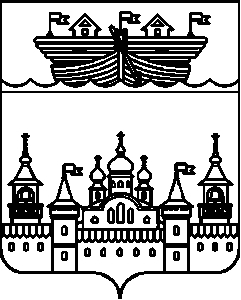 АДМИНИСТРАЦИЯ НЕСТИАРСКОГО СЕЛЬСОВЕТАВОСКРЕСЕНСКОГО МУНИЦИПАЛЬНОГО РАЙОНАНИЖЕГОРОДСКОЙ ОБЛАСТИПОСТАНОВЛЕНИЕ16 февраля 2021 года									№11«О внесении изменений в Состав комиссии администрации Нестиарского сельсовета Воскресенского муниципального района Нижегородской области по соблюдению требований к служебному поведению муниципальных служащих и урегулированию конфликта интересов утвержденного постановлением администрации Нестиарского сельсовета Воскресенского муниципального района Нижегородской области от 19 июня 2017 года № 45 (с изменениями от 1.10.2020 года №88) В соответствии с Указом Президента Российской Федерации от 15 июля 2015 года № 364 «О мерах по совершенствованию организации деятельности в области противодействия коррупции», в связи с изменением персональных данных консультанта отдела по профилактике коррупционных и иных правонарушений Нижегородской области  Костериной Н.В., решением сельского Совета Нестиарского сельсовета Воскресенского муниципального района Нижегородской области от 29 октября 2020 года №48 «О назначении на должность главы администрации Нестиарского сельсовета Воскресенского муниципального района Нижегородской области», администрация Нестиарского сельсовета Воскресенского муниципального района Нижегородской области постановляет:1.В состав комиссии администрации Нестиарского сельсовета Воскресенского муниципального района Нижегородской области по соблюдению требований к служебному поведению муниципальных служащих и урегулированию конфликта интересов утвержденного решением сельского Совета Нестиарского сельсовета Воскресенского муниципального района Нижегородской области от 19 июня 2017 года № 45 «О комиссии администрации Нестиарского сельсовета Воскресенского муниципального района Нижегородской области по соблюдению требований к служебному поведению муниципальных служащих и урегулированию конфликта интересов» (в ред. постановлений администрация Нестиарского сельсовета от 1.10.2020 года №88), внести следующие изменения:1.1.Заменить председателя комиссии Харюнин Ю.Н. на Хомова Василия Валентиновича.1.2.Заменить члена комиссии Глызину Т.А на Варнакову Татьяну Вячеславновну.1.3. Заменить фамилию члена комиссии Костерина на фамилию Кузнецова 2.Разместить настоящее постановление в информационно-телекоммуникационной сети Интернет на официальном сайте администрации Воскресенского муниципального района Нижегородской области.3.Контроль за исполнением данного постановления оставляю за собой.4.Настоящее постановление вступает в силу со дня его обнародования.Глава администрации сельсовета					В.В.Хомов